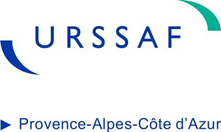 Fonds d’Action Sociale Afin de soutenir les travailleurs indépendants et professionnels libéraux dans ce contexte de crise économique et sanitaire, l’Urssaf Paca propose une aide financière exceptionnelle (de 500 à 2000 euros selon étude personnalisée du dossier) intervenant en complément des aides mises en place comme le Fonds de solidarité de l’Etat ou les indemnités journalières « Coronavirus ».Critères d’éligibilité simplifiésAvoir effectué au moins un versement de cotisations depuis son installation Et être affilié avant le 01/01/2020Être impacté de manière significative par les mesures de réduction ou de suspension d’activitéPour les autoentrepreneurs, l’activité indépendante devra constituer l’activité principale Pièces justificatives allégéesSeules les pièces justificatives suivantes sont nécessaires : Formulaire de demande daté et signéRIB personnelDernier avis d’impositionDépôt des nouvelles demandesCompléter et signer le formulaire spécifique coronavirus (bien indiquer mail et téléphone pour contact)Joindre les pièces justificatives Transmettre l’ensemble uniquement par  courriel et en un seul envoi :actionsociale.paca@urssaf.frPour les demandes formulées sur l’ancien formulaireAfin d’optimiser la gestion de votre dossier, l’Urssaf Paca vous invite à reformuler votre demande au travers du formulaire dédié. 